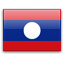 LaosDate d'entrée: June 19, 2007Membre de l'AICESISMembre de l'ILOFront LAO d’Edification Nationale (FLEN) (Membre associé)EstablishmentDate of creation February 16, 1979Year operationalNature of the texts that create the ESC (Constitution, law, decree, etc.)CompositionNumber of members of the ESC148 members from the Central Committee of the InstitutionMembership structureCivil servants: 69Businessmen : 40Representative from ethnic groups: 27Buddhist clergy: 12The Government, the Party, the Association of Women and Youth, the Trade Union are partners of the Council.There are 83 full time employees.Duration of the term UndeterminedProcess of designating the members (election, nomination, by whom, etc.)Mission and attributions​Administrative organization of the ESCThe President and the 6 Vice-Presidents are selected by the Congress for 5 years renewableFunctioning of the ESC. The specialized Department convenes the Institution on topics, approved by the President and the Vice-Presidents. It has a legal right to issue own-initiative opinion.The opinions are given to the Parliament, to the Government and to the party. They are in political documents of the government and are published.The budget is defined by the Council Cabinet and approved by the President.The Councilors receive compensations by meeting and refunds of travel expenses.Achievements of the ESCMain publications/studiesThe Council undertakes topics to reinforce solidarity and unity within the population, to consolidate all forces in the socio-economic development plan, to support the civil society to take part in the program to eradicate poverty.Best practicesAffiliations AICESIS (associate member)Contacts(856-21) 21-49-70 / 21-37-53(856-21) 21-37-58 / 21-37-53 / 21-37-55sayamang@yahoo.com / ksisomboum@yahoo.com / lithlfnc@gmail.comKhouvieng Street – Vientiane Capital – PO Box: 1828 (LAOS)